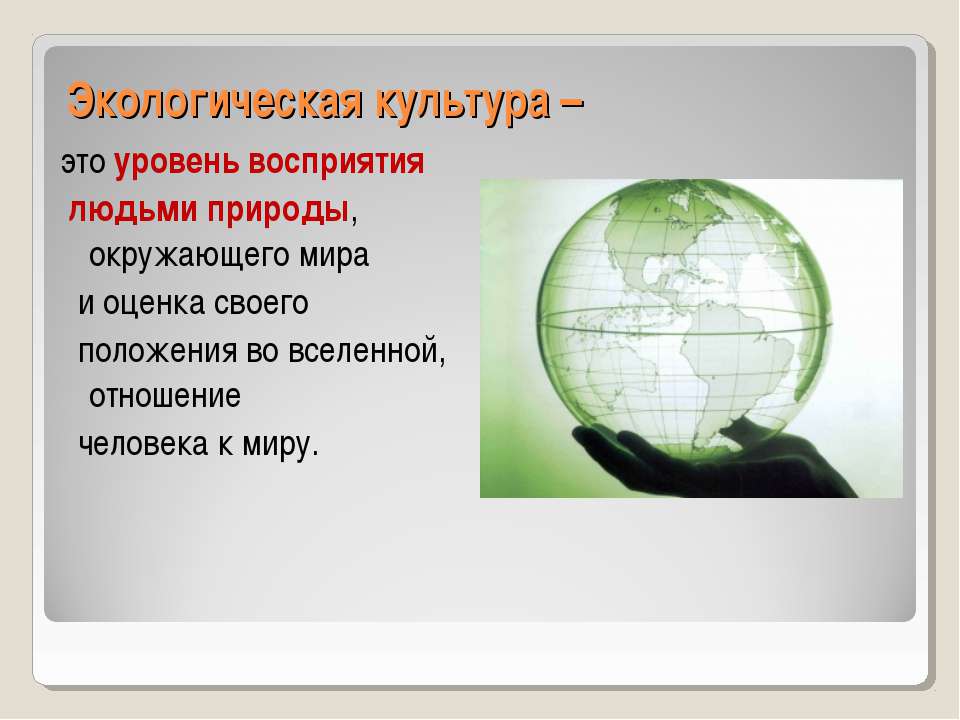 Экологический календарь11 января - День заповедников и национальных парков2 февраля - Всемирный день водно-болотных угодий14 марта - День действий в защиту Рек, Воды и Жизни.21 марта - Международный День Лесов21 марта - Всемирный день Земли22 марта - Всемирный день Воды29 марта - День защиты Земли1 апреля - Международный день птиц7 апреля - Всемирный день здоровья15 апреля - День экологических знаний15 апреля - 5 июня - Дни защиты от экологической опасности18-22 апреля - Марш парков22 апреля - Всемирный день Земли26 апреля - День памяти погибших в радиационных катастрофах3 мая - День Солнца31 мая - Всемирный день без табака5 июня - Всемирный день охраны окружающей среды8 июня - Всемирный день океанов6 августа - Всемирный день борьбы за запрещение ядерного оружия19 сентября (3-е воскресенье) - День леса16 сентября - Международный день охраны озонового слоя Земли4 октября - Международный день защиты животных14 октября - День российских заповедников